Unit 2 Plan (AP Macroeconomics)Unit 2:  Measurement of Economic Performance			7 Class Sessions		1/23—2/1Unit 2 Practice Test Due									2/3Key Concepts in Unit 2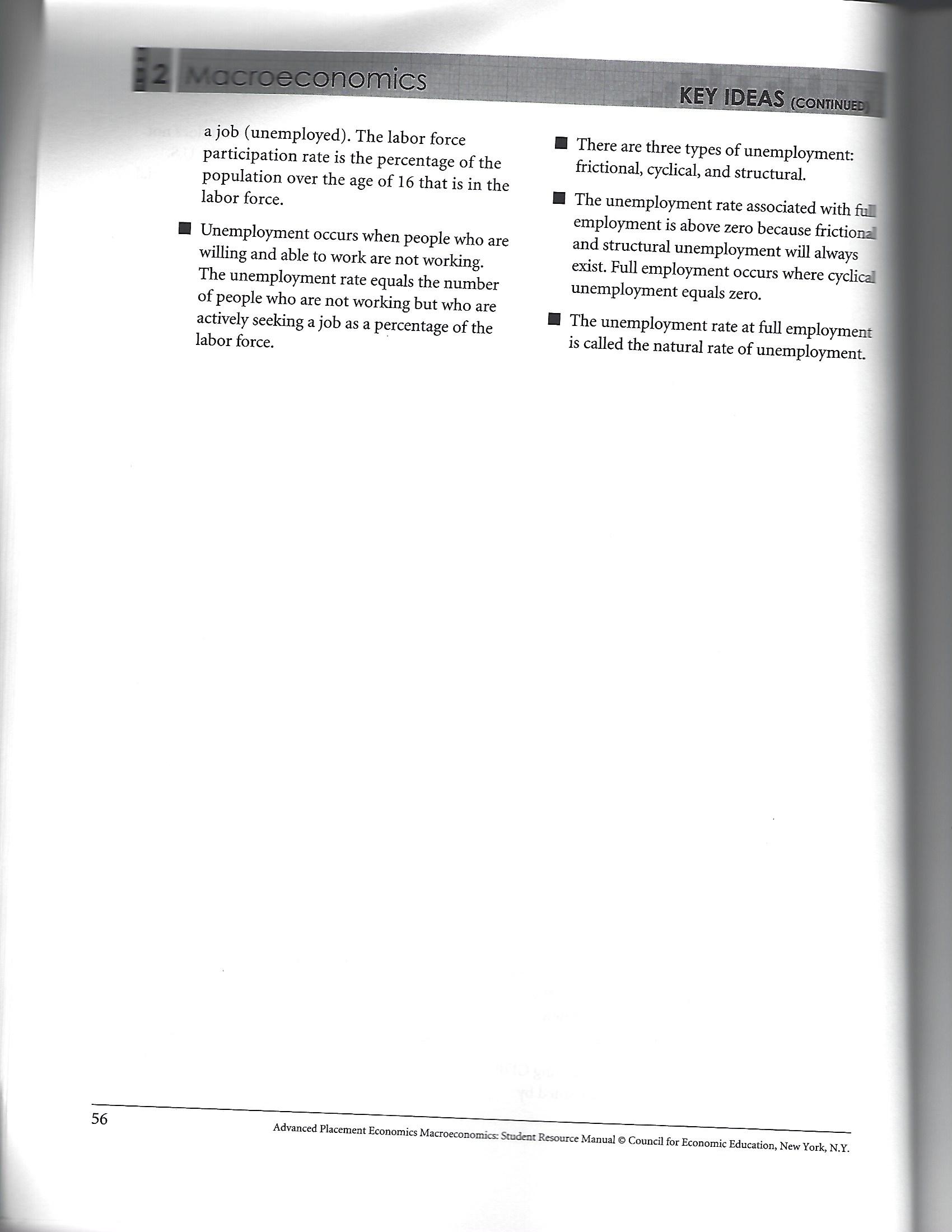 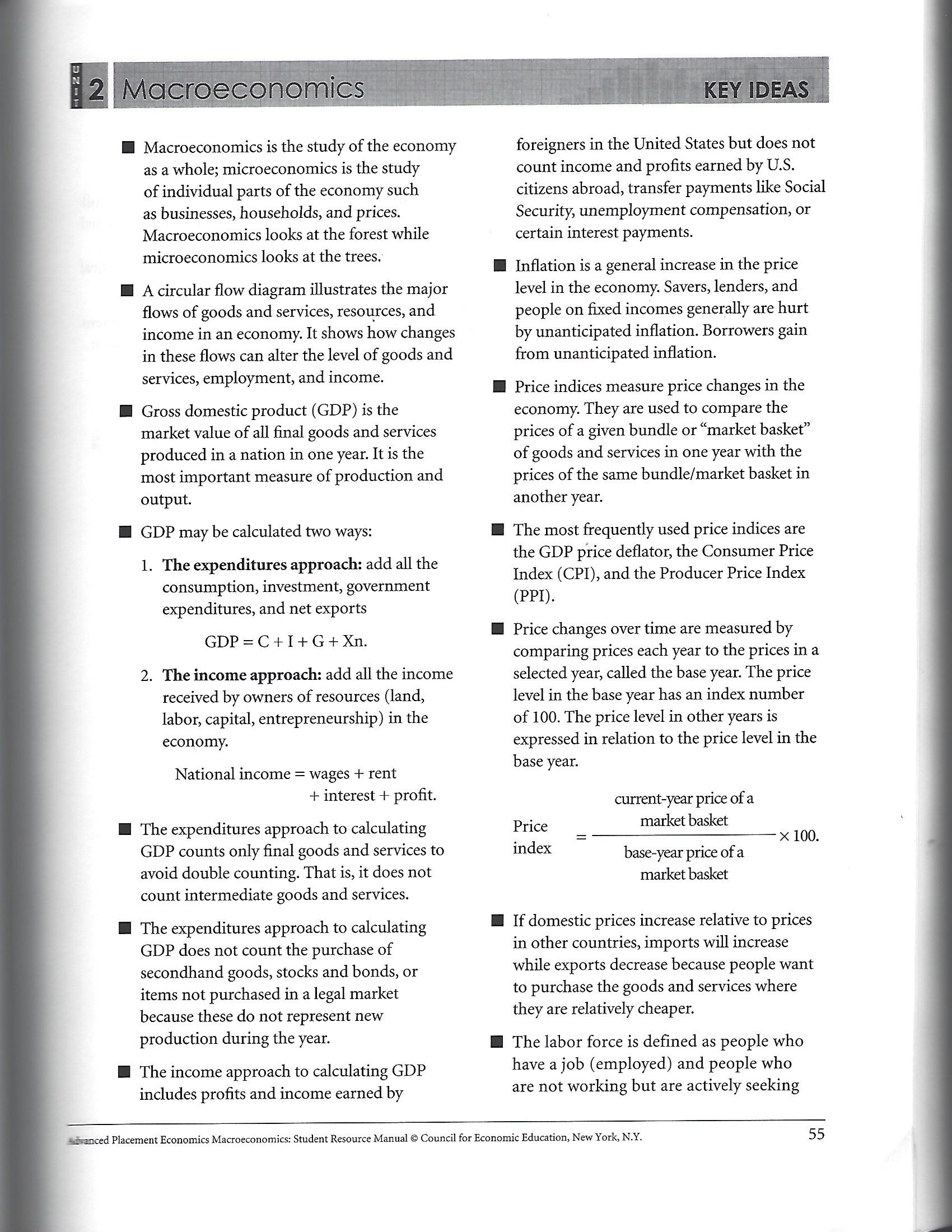 January 23:		Circular Flow of Money / What counts in GDPModule 10 (Krugman’s Economics for AP)Unit 2 Learning Target Packet pp. 3-5Turn in:  “Definitions and Terms to Know” on Seesaw (photo or PDF is fine)Hand out Unit 1 Test form…This is due on January 25th!January 24:		Calculating GDP / Interpreting the Measurement of GDP			DEFINITIONS SHOULD BE FILLED OUT AND POSTED ON SEESAWEntrance Ticket:  What counts in GDP? (on Socrative)Module 11 (Krugman’s Economics for AP)Unit 2 Learning Target Packet pp. 6-8Finish Unit 1 Take-Home test for tomorrow!January 25:		Types of Inflation / Costs of Inflation / Who is helped or hurt by inflation?		(Block Day)		UNIT 1 TAKE-HOME TEST DUE IN CLASS!	Entrance Ticket:  Calculating GDP (on Socrative)Module 14 (Krugman’s Economics for AP)Unit 2 Learning Target Packet pp. 9-12Work on the “Economics in the News” Annotated bibliographyJanuary 27:		Price Indicies / The measurement of calculation of inflationEntrance Ticket:  Who is helped or hurt by inflation? (on Socrative)Module 15 (Krugman’s Economics for AP)Unit 2 Learning Target Packet pp. 13-14Work on the “Economics in the News” Annotated bibliographyJanuary 30:		Types of Unemployment / Basics of the Labor Market			FIRST FIVE ARTICLES FOR ANNOTATED BIBLIOGRAPHY DUE TO TURNITIN.COMEntrance Ticket:  Basics of the labor market (on Socrative)Module 12-13 (Krugman’s Economics for AP)Unit 2 Learning Target Packet pp. 15-16January 31:		Calculating Unemployment / Assessing the issues with U3-U6 Data from the BLSEntrance Ticket:  Types of Unemployment (on Socrative)Module 12-13 (Krugman’s Economics for AP)Unit 2 Learning Target Packet pp. 15-16Analysis of Bureau of Labor Statistics DataFebruary 1:		Problems with macroeconomic measurements / “Thinking like a Macroeconomist”(Block Day)Entrance Ticket:  Bureau of Labor Statistics measurements (on Socrative)Unit 2 Learning Target Packet pp. 17-18February 3:		UNIT 2 TAKE-HOME TEST DUE!